
АДМИНИСТРАЦИЯ ВАСЮРИНСКОГО СЕЛЬСКОГО ПОСЕЛЕНИЯ ДИНСКОГО РАЙОНА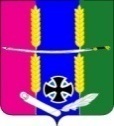 ПОСТАНОВЛЕНИЕ  
от 11.05.2023                                                                                         	№ 131станица ВасюринскаяОб утверждении Инструкции о порядке рассмотрения обращений гражданВ целях реализации Федерального закона от 2 мая 2006 года № 59-ФЗ «О порядке рассмотрения обращений граждан Российской Федерации», от 9 февраля 2009 года № 8-ФЗ «Об обеспечении доступа к информации о деятельности государственных органов и органов местного самоуправления», Законом Краснодарского края от 28 июня 2007 года № 1270-КЗ «О дополнительных гарантиях реализации права граждан на обращение в Краснодарском крае», постановлением главы администрации (губернатора) Краснодарского края от 3 февраля 2022 года № 39 «Об утверждении Инструкции о порядке рассмотрения обращений граждан», в целях установления единого порядка работы с обращениями граждан Российской Федерации, иностранных граждан и лиц без гражданства, а также иными заявителями в администрации Васюринского сельского поселения Динского района, руководствуясь Уставом Васюринского сельского поселения Динского района, п о с т а н о в л я ю:1. Утвердить Инструкцию о порядке рассмотрения обращений граждан (далее - Инструкция) согласно приложению к настоящему постановлению.2. Отменить постановления администрации Васюринского сельского поселения Динского района: 1) от 17 июля 2013 года № 385 «О Порядке работы с обращениями граждан в администрации Васюринского сельского поселения Динского района»;2) от 1 июля 2015 года № 418 «О внесении изменений в постановление администрации Васюринского сельского поселения от 17 июля 2013 года № 385 «О Порядке работы с обращениями граждан в администрации Васюринского сельского поселения Динского района»;3) от 23 марта 2018 года № 55 «О внесении изменений в постановление администрации Васюринского сельского поселения от 17 июля 2013 года № 385 «О Порядке работы с обращениями граждан в администрации Васюринского сельского поселения Динского района»;4) от 4 мая 2018 года № 89 «О внесении изменений в постановление администрации Васюринского сельского поселения от 17 июля 2013 года № 385 «О Порядке работы с обращениями граждан в администрации Васюринского сельского поселения Динского района».3. Начальникам структурных подразделений администрации Васюринского сельского поселения Динского района довести Инструкцию до сведения подчиненных работников и обеспечить ее соблюдение.4. Начальнику общего отдела администрации Васюринского сельского поселения Динского района (Дзыбова) опубликовать и разместить настоящее постановление и разместить на официальном сайте Васюринского сельского поселения Динского района в сети интернет.5. Контроль за выполнением настоящего постановления оставляю за собой.6. Постановление вступает в силу после его официального обнародования.Глава Васюринскогосельского поселения                                                                                О.А. ЧернаяПриложениеУТВЕРЖДЕНАпостановлением администрации Васюринского сельского поселения Динского районаот 11.05.2023 № 131ИНСТРУКЦИЯ о порядке рассмотрения обращений граждан1. Общие положения1.1. Инструкция о порядке рассмотрения обращений граждан (далее – Инструкция) устанавливает единые требования к организации работы с письменными (в том числе в форме электронного документа) и устными обращениями граждан Российской Федерации, иностранных граждан и лиц без гражданства, за исключением случаев, установленных международным договором Российской Федерации или федеральным законом, объединений граждан, в том числе юридических лиц (далее – граждане), поступившими в администрацию Васюринского сельского поселения Динского района (далее – администрация) .1.2. Понятия и термины, используемые в Инструкции, применяются в значениях, определенных в Федеральном законе от 2 мая 2006 г. № 59-ФЗ «О порядке рассмотрения обращений граждан Российской Федерации» (далее – Федеральный закон № 59-ФЗ).2.	Порядок работы с письменными обращениями граждан2.1. Прием и первичная обработка письменных обращений граждан2.1.1. Письменное обращение может быть направлено: почтовым отправлением по адресу: 353220, станица Васюринская, улица Луначарского, 94 А;передано лично в приемную администрации непосредственно гражданином, его представителем; принято в ходе личного приема;опущено в ящик для корреспонденции, расположенный в холле административного здания по адресу: станица Васюринская, ул. Луначарского, 94 А.Обращение в форме электронного документа направляется путем заполнения гражданином специальных форм для отправки обращений, размещенных на официальном сайте Васюринского сельского поселения Динской район (http://www.vasyurinskaya.ru/) в сети «Интернет».2.1.2. Письменные обращения граждан, поступающие в администрацию из органов государственной власти Российской Федерации, территориальных органов федеральных органов исполнительной власти, контрольно-надзорных органов и иных органов, осуществляющих публично значимые функции, доставленные в администрацию по почте и фельдъегерской связью, передаются под роспись специалисту приемной (далее – приемная администрации) в день поступления. 2.1.3. Специалист приемной администрации, обрабатывающий корреспонденцию, при обнаружении подозрительного почтового отправления (большая масса, смещение центра тяжести, наличие масляных пятен, необычный запах, особенности оформления) незамедлительно сообщает о нем непосредственному руководителю. 2.1.4. После вскрытия конверта проверяется наличие в нем письменных вложений и при необходимости составляются следующие акты:об отсутствии письменных вложений в заказных письмах с уведомлением и в письмах с объявленной ценностью, если в конверте отсутствует письменное вложение (приложение 1);о недостаче документов по описи корреспондента в заказных письмах с уведомлением и в письмах с объявленной ценностью при обнаружении в конверте недостачи указанных в описи документов (приложение 2);о наличии приложений к обращению, не являющихся подтверждением изложенных в нем доводов, в случае, если приложенные документы и материалы в соответствии с частью 2 статьи 7 Федерального закона № 59-ФЗ не являются подтверждением доводов, изложенных в обращении (приложение 3);о вложении оригиналов документов в заказных письмах с уведомлением и в письмах с объявленной ценностью в случае, если к письму прилагаются денежные знаки, кроме изъятых из обращения, ценные бумаги, награды, иное имущество, а также оригиналы документов, созданных в единичном экземпляре и имеющих юридическое значение для гражданина (паспорт, военный билет, трудовая книжка, пенсионное удостоверение и другое) (приложение 4). Указанные акты составляются в двух подлинных экземплярах на бумажном носителе, один из которых прилагается к обращению, а второй остается в приемной администрации. При этом заявитель в установленном порядке уведомляется об отсутствии либо недостаче документов или возврате оригиналов документов. Комиссия для подписания соответствующего акта формируется из работников администрации в составе трех человек.2.1.5. К тексту письма подкладывается конверт, который хранится вместе с обращением. В случае отсутствия текста письма к конверту (или вложенным материалам, если они имеются) подкладывается текст «Письменного обращения к адресату нет».Срок хранения документов по обращениям граждан (в том числе конвертов) составляет 5 лет.По истечении установленного срока хранения документы по обращениям граждан подлежат уничтожению в порядке, предусмотренном Федеральным архивным агентством.	2.1.6. Письма на официальном бланке или имеющие штамп организации и подписанные руководителем (одним из его заместителей), а также письма депутатов всех уровней, сенаторов Российской Федерации без приложенных к ним обращений граждан не регистрируются в приемной администрации, а передаются в общий отдел администрации.	2.1.7. Конверты с пометкой «лично» вскрываются в общем порядке сотрудником приемной администрации, обрабатывающим корреспонденцию.2.1.8. Письменные обращения, доставленные в администрацию лично автором или лицом, представляющим в установленном порядке его интересы, принимаются специалистом приемной администрации. На копии обращения проставляется штамп-уведомление о поступлении обращения в администрацию с указанием даты и времени поступления, контактного номера телефона приемной администрации, фамилии и инициалов сотрудника приемной администрации.2.1.9. В случае направления заявителем обращения на официальный электронный адрес администрации в день обработки входящей корреспонденции обращения перенаправляются в приемную администрации2.2. Регистрация письменных обращений граждан2.2.1.	Все поступающие в администрацию письменные обращения граждан, регистрируются в приемной администрации в журнале в течение 3 дней с момента поступления, за исключением случаев поступления жалоб на решение руководителя органа, предоставляющего муниципальную (государственную) услугу, подлежащих регистрации не позднее следующего рабочего дня со дня их поступления.2.2.2.	Специалист приемной администрации, в должностные обязанности которого входит прием корреспонденции, фиксирует момент поступления письменных обращений в журнале в день их поступления. 2.2.3.	Регистрация обращений осуществляется в пределах календарного года. Информация о персональных данных авторов обращений хранится и обрабатывается с соблюдением требований действующего законодательства Российской Федерации о персональных данных.2.2.4.	На первой странице обращения (а не на сопроводительных документах к нему) на свободном от текста месте наносятся соответствующие реквизиты документа (дата и номер регистрации, наименование органа, зарегистрировавшего обращение).2.2.5.	Оригиналы обращений с регистрационным штампом приемной заявителям не возвращаются (за исключением случаев, предусмотренных федеральным законодательством).2.3. Сроки рассмотрения письменных обращений граждан2.3.1.	Обращения, поступившие в администрацию по компетенции, рассматриваются в течение 30 дней. Указанный срок исчисляется со дня регистрации обращения в администрации.2.3.2.	Срок рассмотрения письменного обращения исчисляется в календарных днях. В случае если окончание срока рассмотрения обращений приходится на нерабочий день, днем окончания срока считается предшествующий ему рабочий день.2.3.3.	Уполномоченное должностное лицо, давшее поручение о рассмотрении обращения, вправе устанавливать сокращенные сроки рассмотрения отдельных обращений граждан.2.3.4.	По дубликатному обращению, приобщенному к материалам рассмотрения первого обращения, срок рассмотрения соответствует сроку рассмотрения первого обращения в случае, если ответ на него не дан.2.3.5.	В исключительных случаях, а также в случае направления запроса в другие государственные органы, органы местного самоуправления глава Васюринского сельского поселения Динского района (далее – глава поселения), либо уполномоченное им лицо вправе продлить срок рассмотрения обращения не более чем на 30 дней при условии уведомления об этом заявителя.2.3.6.	В случае если администрацией запрашивается информация о результатах рассмотрения обращения, то для решения вопроса о продлении срока рассмотрения такого обращения руководителю, давшему поручение по рассмотрению обращения, представляется служебная записка, содержащая просьбу о продлении срока рассмотрения обращения, подготовленная исполнителем, с приложением копии уведомления заявителя о продлении срока рассмотрения его обращения.2.3.7. Обращения депутатов представительных органов, связанные с обращениями граждан и не требующие дополнительного изучения и проверки, рассматриваются должностными лицами безотлагательно, но не позднее 15 дней.2.4. Направление письменных обращений граждан на рассмотрение2.4.1.	Специалист приемной администрации, осуществляя работу с письменными обращениями, в день регистрации обращения вносит предложения:– о предоставлении обращения для резолюции главе поселения. При рассмотрении обращения глава поселения определяет исполнителей, срок и порядок разрешения вопросов обращения, необходимость представления в администрацию информации о результатах его рассмотрения;– о направлении обращения по компетенции в орган федерального органа исполнительной власти, в иные организации, осуществляющие публично значимые функции, с сопроводительным письмом за подписью главы поселения.2.4.2.	Решение о направлении письменного обращения на рассмотрение принимается исключительно исходя из его содержания по компетенции поднимаемых автором вопросов независимо от того, кому оно адресовано.2.4.3.	Ответ на обращение, содержащее вопросы, входящие в компетенцию общего отдела администрации, направляется заявителю за подписью главы поселения.2.4.4.	Поступившие письма с оценкой деятельности администрации, ее отраслевых (функциональных) органов, должностных лиц, государственных или муниципальных учреждений, осуществляющих публично значимые функции, регистрируются в приемной администрации и направляются должностному лицу в соответствии с компетенцией для ознакомления, о чем в течение 7 дней со дня регистрации сообщается гражданину уведомлением, подписанным специалистом приемной администрации.2.4.5.	Письменные обращения, содержащие вопросы, решение которых не входит в компетенцию администрации, в течение 7 дней со дня регистрации направляются на рассмотрение в соответствующий орган или соответствующему должностному лицу, в компетенцию которых входит решение поставленных в обращениях вопросов, с уведомлением в тот же срок граждан, направивших обращения, о переадресации обращений, за исключением случая, указанного в части 4 статьи 11 Федерального закона № 59-ФЗ.2.4.6.	В случае перенаправления на рассмотрение в соответствующий орган или соответствующему должностному лицу, в компетенцию которых входит решение поставленных в обращениях вопросов, коллективного письменного обращения, подписанного несколькими заявителями с указанием адреса каждого из них и просьбой направить ответ каждому из подписавшихся, уведомление о переадресации обращения направляется каждому гражданину на указанный им в обращении адрес. В остальных случаях уведомление направляется на адрес заявителя, указанного в регистрации первым.2.4.7.	Письменное обращение, поступившее в администрацию и содержащее информацию о фактах возможных нарушений законодательства Российской Федерации в сфере миграции, в течение 5 дней со дня регистрации направляется в Динской отдел МВД России по Краснодарскому краю с уведомлением заявителя о переадресации его обращения, за исключением случая, указанного в части 4 статьи 11 Федерального закона № 59-ФЗ. 2.4.8.	Копия письменного обращения, содержащего информацию о фактах возможных нарушений законодательства Российской Федерации в сфере миграции, поступившего в администрацию, с сопроводительным документом государственных органов и органов местного самоуправления по его поручению направляется в Динской отдел МВД России по Краснодарскому краю. 2.4.9.	В случае если решение поставленных в письменном обращении вопросов относится к компетенции нескольких государственных органов, органов местного самоуправления или должностных лиц, копия обращения в течение 7 дней со дня регистрации направляется в соответствующие государственные органы, органы местного самоуправления или соответствующим должностным лицам с уведомлением гражданина, направившего обращение, о переадресации обращения, за исключением случая, указанного в части 4 статьи 11 Федерального закона № 59-ФЗ.2.4.10. Сопроводительные письма о переадресации обращений подписываются главой администрации заместителем главы администрации (далее –заместитель главы администрации). 2.4.11. Запрещается направлять жалобу на рассмотрение в государственный орган или должностному лицу, решение или действия (бездействие) которых обжалуется. В случае если в соответствии с запретом, предусмотренным частью 6 статьи 8 Федерального закона № 59-ФЗ, невозможно направление жалобы на рассмотрение в государственный орган или должностному лицу, в компетенцию которых входит решение поставленных в обращении вопросов, жалоба возвращается гражданину с разъяснением его права обжаловать соответствующие решение или действия (бездействие) в установленном порядке в суде.В случае если обжалуется конкретное решение либо конкретное действие (бездействие) конкретного должностного лица отраслевого (функционального) органа администрации, жалоба направляется вышестоящему должностному лицу, руководителю отраслевого (функционального) органа администрации, для рассмотрения в порядке подчиненности.В случае если обжалуется ответ по предыдущему обращению заявителя, который был дан не руководителем отраслевого (функционального) органа администрации, жалоба может быть направлена руководителю отраслевого (функционального) органа администрации в порядке подчиненности.2.4.12. Жалобы на решения, действия (бездействие) заместителя главы администрации, руководителей отраслевых (функциональных) органов администрации направляются в отраслевые (функциональные) органы администрации, уполномоченные в соответствующей сфере, для разъяснения права заявителя обжаловать соответствующие решение или действия (бездействие) в установленном порядке.2.4.13. Жалобы, содержащие сведения о нарушении требований законодательства о противодействии коррупции лицами, замещающими государственные должности администрации, назначение на которые осуществляет глава поселения, направляются заместителю главы, для рассмотрения в пределах установленной компетенции.2.4.14. Жалобы на решения и действия (бездействие) отраслевых (функциональных) органов администрации Васюринского сельского поселения Динского района и ее должностных лиц, муниципальных служащих при предоставлении муниципальных услуг, государственных услуг, в предоставлении которых участвует администрация, в день регистрации в приемной администрации направляются в отраслевой (функциональный) орган администрации Васюринского сельского поселения Динского района, предоставивший муниципальную (государственную) услугу, и рассматриваются в соответствии с постановлением администрации муниципального образования Динской район от 24 декабря 2015 года № 691 «Об утверждении Порядка подачи и рассмотрения жалоб на решения и действия (бездействие) администрации Васюринского сельского поселения Динского района и  ее должностных лиц, муниципальных служащих».2.4.15. Жалобы на действия (бездействие) правоохранительных и судебных органов, в том числе содержащие требования о записи на личный прием главы поселения по данным вопросам, направляются заместителю главы, для разъяснения права заявителя обжаловать соответствующие действия (бездействие) в установленном порядке.2.4.16. В случае если письменные обращения, поступившие на рассмотрение в администрацию, были ошибочно направлены, то в соответствии с требованиями части 3 статьи 8 Федерального закона № 59-ФЗ в течение семи дней со дня регистрации обращение направляется в соответствующий орган или соответствующему должностному лицу, в компетенцию которых входит решение поставленных в обращении вопросов, с уведомлением гражданина, направившего обращение, о переадресации обращения, за исключением случая, указанного в части 4 статьи 11 Федерального закона № 59-ФЗ, а также руководителя, давшего поручение о рассмотрении вышеуказанного обращения, в случае, если была запрошена информация о результатах рассмотрения обращения.2.4.17. Поручения о рассмотрении обращений и уведомления о переадресации обращений авторам готовятся на бланках.2.4.18. Уведомления о переадресации обращений авторам направляются простыми почтовыми отправлениями. Копии реестров хранятся в приемной администрации.2.4.19. Уведомления о переадресации обращений авторам, поступивших по информационным системам общего пользования (электронная почта), направляются на электронный адрес, указанный в обращении, специалистами приемной администрации. Отчеты об отправке уведомлений хранятся в материалах по рассмотрению обращений в приемной администрации.2.5. Рассмотрение письменных обращений граждан2.5.1.	В отраслевых (функциональных) органах администрации непосредственные исполнители по рассмотрению обращений определяются руководителями. Поручение руководителя должно содержать фамилии и инициалы лиц, которым дается поручение, ясно сформулированный текст, предписывающий действия, направленные на объективное, всестороннее и своевременное рассмотрение обращения, порядок и срок исполнения, дата поручения, подпись руководителя.2.5.2.	Должностное лицо, которому поручено рассмотрение обращения:– несет персональную ответственность за его сохранность;–обеспечивает всестороннее, объективное и своевременное рассмотрение обращений;– в случае необходимости в установленном законодательством порядке запрашивает дополнительные материалы, необходимые для рассмотрения обращений; организует встречи с заявителем(-ями); организует создание комиссии для проверки фактов, изложенных в обращениях (с выездом на место и участием заявителей);– принимает меры по восстановлению или защите нарушенных прав, свобод и законных интересов граждан. При наличии сведений о подтверждении фактов нарушения прав, свобод и законных интересов заявителей, изложенных в обращении, указывает, какие меры приняты к должностным лицам, допустившим такие нарушения;– уведомляет гражданина о направлении его обращения на рассмотрение в другой государственный орган или иному должностному лицу, в компетенцию которых входит разрешение вопросов, содержащихся в обращении.2.5.3.	В случае если к тексту письменного обращения заявителем приложены документы и материалы, не относящиеся к подтверждению доводов, изложенных в обращении, то рассмотрению подлежат только вопросы, содержащиеся в самом тексте письменного обращения.2.5.4.	При рассмотрении повторных обращений анализируется имеющаяся по поднимаемым в них вопросам переписка.Письменные обращения одного и того же заявителя по одному и тому же вопросу, поступившие до истечения срока рассмотрения, считаются первичными. Не являются повторными обращения одного и того же заявителя, но по разным вопросам.2.5.5.	Письма с просьбами о личном приеме главой поселения рассматриваются как обычные обращения по существу поднимаемых автором проблем и направляются на рассмотрение соответствующему специалисту  администрации, в компетенцию которого входит решение поставленных вопросов. Заявитель уведомляется о порядке организации личного приема граждан главой поселения. Если в обращении не указана проблема, то заявителю направляется информация с разъяснениями о порядке организации личного приема граждан главой поселения, а заявление оформляется «в дело» как исполненное.2.5.6.	Письменные обращения, содержащие в адресной части обращений пометку «лично», рассматриваются в соответствии с настоящей Инструкцией.2.5.7.	Письменные обращения граждан, поступившие из редакций средств массовой информации, от руководителей политических партий и общественных объединений (в том числе с просьбой проинформировать о результатах рассмотрения), рассматриваются в соответствии с настоящей Инструкцией.2.5.8.	В случае поступления в администрацию письменных обращений, содержащих вопросы, ответы на которые размещены в соответствии с частью 4 статьи 10 Федерального закона № 59-ФЗ на официальном сайте Васюринского сельского поселения Динского района в информационно-телекоммуникационной сети «Интернет», гражданам, направившим обращения, в течение семи дней со дня регистрации обращений ответственным исполнителем сообщается электронный адрес официального сайта в информационно-телекоммуникационной сети «Интернет», на котором размещен ответ на вопрос, поставленный в обращении, при этом обращение, содержащее обжалование судебного решения, не возвращается.2.5.9.	В случае если ответ по существу поставленного в обращении вопроса не может быть дан без разглашения сведений, составляющих государственную или иную охраняемую законом тайну, гражданину, направившему обращение, ответственным исполнителем сообщается о невозможности дать ответ по существу поставленного в нем вопроса в связи с недопустимостью разглашения указанных сведений.2.5.10. В случае если в письменном обращении гражданина содержится вопрос, на который ему неоднократно давались письменные ответы по существу в связи с ранее направляемыми обращениями, и при этом в обращении не приводятся новые доводы или обстоятельства, должностное лицо либо уполномоченное на то лицо вправе принять решение о безосновательности очередного обращения и прекращении переписки с гражданином по данному вопросу при условии, что указанное обращение и ранее направляемые обращения направлялись в один и тот же государственный орган или одному и тому же должностному лицу.О данном решении уведомляется гражданин, направивший обращение. Уведомление о прекращении переписки, по форме приложения № 5 к настоящей инструкции, направляется автору за подписью главы поселения либо уполномоченного на то должностного лица.2.5.11. При поступлении обращения, в котором содержится вопрос, по которому переписка прекращена, уполномоченное лицо, рассматривающее обращение, направляет заявителю уведомление, содержащее сведения о прекращении переписки по указанному вопросу.2.5.12. При поступлении в администрацию обращения, текст которого не позволяет определить суть предложения, заявления или жалобы, ответ на обращение не дается и оно не подлежит направлению на рассмотрение в государственный орган, орган местного самоуправления или должностному лицу в соответствии с их компетенцией, о чем в течение 7 дней со дня регистрации обращения сообщается гражданину, направившему обращение.2.5.13. При поступлении в администрацию просьбы гражданина о прекращении рассмотрения его обращения в случае, если обращение еще не было направлено на рассмотрение по компетенции поднимаемых вопросов, специалисты общественной приемной администрации информируют заявителя о прекращении рассмотрения обращения. В случае переадресации ранее поступившего обращения от данного гражданина в иной орган или иному должностному лицу заявление о прекращении рассмотрения данного обращения в течение 7 дней направляется в соответствующий орган или должностному лицу с уведомлением гражданина, реализовавшего данное право.По письменному запросу заявителю в 30-дневный срок возвращаются приложенные к обращению материалы (документы).2.6. Ответы на письменные обращения граждан2.6.1.	Ответ на письменное обращение должен соответствовать критериям своевременности, объективности, всесторонности.2.6.2.	Текст ответа на письменное обращение должен излагаться ясно и понятно, последовательно, кратко, со ссылками на соответствующие нормативные правовые акты, давать исчерпывающие разъяснения на все поставленные в обращении вопросы. При наличии сведений о подтверждении фактов нарушения прав, свобод и законных интересов заявителей, изложенных в обращении, в ответе необходимо указать, какие меры приняты к лицам, допустившим такие нарушения.В случае рассмотрения обращения в порядке переадресации в тексте ответа на письменное обращение заявителю должны содержаться наименование органа, направившего обращение, с указанием регистрационного номера и даты регистрации, а также регистрационный номер и дата регистрации обращения в органе, рассматривающем обращение.2.6.3.	Не допускается наличие исправлений (в том числе в реквизитах) в ответах на обращения граждан.2.6.4.	При ответе на коллективное письменное обращение, подписанное несколькими заявителями, с указанием адреса каждого из них и просьбой направить ответ каждому из подписавшихся, ответ дается каждому гражданину на указанный им в обращении адрес. В остальных случаях ответ дается на адрес заявителя, указанного в регистрации первым, с пометкой «для информирования заинтересованных лиц».2.6.5.	В случае если ответ дается на несколько обращений одного и того же автора, то в нем перечисляются все адресаты, перенаправившие обращение, с указанием его регистрационного номера и даты регистрации, а также регистрационные номера и даты регистрации обращений в органе, рассматривающем указанное обращение.2.6.6.	Ответ на обращение, поступившее в администрацию в форме электронного документа, направляется по адресу электронной почты, указанному в обращении, специалистом, ответственным за делопроизводство в отраслевом (функциональном) органе администрации, в день регистрации. Дата отправки ответа должна соответствовать дате регистрации.При направлении ответа на обращение подготовленный на бумажном носителе и подписанный ответ преобразуется в электронную форму путем сканирования. Гражданину направляется ответ в форме электронного образа документа. Отчеты об отправке ответов хранятся в материалах по рассмотрению обращений в приемной администрации. Ответ на обращение, поступившее в письменной форме, направляется по почтовому адресу, указанному в обращении, простым почтовым отправлением специалистом приемной администрации. Реестры отправки корреспонденции хранятся в приемной администрации.2.6.7.	При получении на рассмотрение предложения, заявления или жалобы, которые затрагивают интересы неопределенного круга лиц, в частности на обращение, в котором обжалуется судебное решение, вынесенное в отношении неопределенного круга лиц, ответ, в том числе разъяснения порядка обжалования судебного решения, может быть размещен на официальном сайте соответствующего исполнительного органа государственной власти Краснодарского края в информационно телекоммуникационной сети «Интернет» (с учетом соблюдения требований о недопустимости разглашения сведений, содержащихся в обращении, а также сведений, касающихся частной жизни гражданина, без его согласия).2.6.8.	Информация должностному лицу, направившему запрос о результатах рассмотрения обращения, должна содержать изложение проблематики обращения, правовую оценку обоснованности требований заявителя, результатов рассмотрения и принятых мер. Если на обращение дается промежуточный ответ, то в тексте указываются срок и условия окончательного решения вопроса.2.6.9.	Ответы заявителям подписываются главой поселения, заместителем главы администрации либо уполномоченными на то лицами.2.6.10. Запрашиваемая информация о результатах рассмотрения обращения, поступившего с сопроводительными документами федеральных органов государственной власти, направляется в соответствующие органы по почте простым почтовым отправлением.2.6.11. Проект ответа в Администрацию Президента Российской Федерации, аппарат Правительства Российской Федерации, аппарат полномочного представителя Президента Российской Федерации в Южном федеральном округе, депутатам Государственной Думы Федерального Собрания Российской Федерации, депутатам Законодательного Собрания Краснодарского края, в адрес главы администрации (губернатора) Краснодарского края о результатах рассмотрения обращений, поступивших в их адрес и направленных в администрацию, готовится соответствующими отраслевыми (функциональными) органами администрации и подписывается главой поселения.2.6.12. Проект ответа в адрес заместителей главы администрации (губернатора) Краснодарского края о результатах рассмотрения обращений, направленных в администрацию, готовится соответствующими отраслевыми (функциональными) органами администрации и подписывается заместителем, главы администрации и главой поселения.При необходимости продления срока рассмотрения обращения уведомление заявителю о продлении срока подписывает должностное лицо, в должностные обязанности которого входит подписание служебных документов.2.6.13. При условии всестороннего и объективного рассмотрения обращения, а также полного фактического исполнения принятого по нему решения должностное лицо, давшее поручение о рассмотрении обращения, списывает материалы «В дело». В противном случае должностное лицо, давшее поручение о рассмотрении обращения, принимает дополнительные меры контроля до полного фактического исполнения принятого решения, всестороннего и объективного рассмотрения обращения.В случае если исполнителей по рассмотрению обращения несколько и один из них дает промежуточный ответ, то автору поручения о рассмотрении обращения представляются ответы после рассмотрения обращения всеми исполнителями. 2.6.14. Лица, виновные в нарушении сроков и порядка рассмотрения обращений, несут ответственность, предусмотренную законодательством Российской Федерации.2.6.15. При оценке содержания ответов на обращения, а также документов и материалов по запросам федеральных органов государственной власти специалистом приемной администрации, в должностные обязанности которых входит работа с обращениями граждан, осуществляется:– проверка соблюдения сроков рассмотрения обращения и предоставления информации по запросам;– проверка оформления ответа на обращение и служебных документов, к которым приложены материалы, необходимые для рассмотрения обращения (бланка органа, даты и исходящего номера, ссылки на дату и номер контрольного обращения);– анализ содержания ответа на обращение и представленных документов и материалов (актов, фото- и видеоматериалов), раскрывающих обстоятельства и подтверждающих (опровергающих) доводы автора;– объективность и достаточность принятого решения по результатам рассмотрения обращения с вынесением одного из решений: «поддержано», в том числе «меры приняты», «не поддержано», «разъяснено»;– анализ наличия разъяснений о порядке реализации прав, свобод и законных интересов авторов (в случае принятия решения «разъяснено»);– проверка наличия ссылок на конкретные нормы права.2.6.16. По результатам оценки ответа на обращение и представленных  необходимых для рассмотрения обращения документов и материалов специалистом приемной администрации принимается решение о соответствии ответа критериям своевременности, всесторонности, объективности рассмотрения, а также наличии правовых, экономических и прочих обоснований (в зависимости от содержания обращения) принятых решений. Если ответ не соответствует хотя бы одному из указанных критериев, то указанными сотрудниками выносится предложение о его возврате исполнителю для принятия мер к устранению нарушений с указанием таких нарушений.2.6.17. Решение о сроках устранения нарушений принимается главой поселения, заместителем главы администрации, начальником общего отдела по предложениям сотрудника приемной администрации, но в пределах общего срока рассмотрения обращения.3. Порядок работы с устными обращениями граждан3.1.	Организация приема граждан в приемной администрации.3.1.1.	Ежедневный прием посетителей в приемной администрации осуществляется с 8.00 до 12.00 и с 13.00 до 16.00, кроме выходных и праздничных дней. Информация о месте приема граждан в приемной администрации, об установленных днях и часах приема размещается на официальном сайте администрации в сети «Интернет».3.1.2. Прием граждан ведет специалист приемной администрации, в понедельник и четверг, кроме выходных и нерабочих праздничных дней.3.1.3.	Помещения, выделенные для ведения приема граждан, должны соответствовать санитарным правилам СП 2.2.3670-20 «Санитарно- эпидемиологические требования к условиям труда» и требованиям Федерального закона от 24 ноября 1995 г. № 181-ФЗ «О социальной защите инвалидов в Российской Федерации».3.1.4.	Рабочие места сотрудника приемной администрации, осуществляющих прием граждан, оборудуются компьютерами и оргтехникой.3.1.5.	Места ожидания и личного приема граждан в приемной администрации оборудуется стульями, столами, системами вентиляции, кондиционирования воздуха, противопожарной системой и средствами пожаротушения, системой оповещения о возникновении чрезвычайной ситуации, системой охраны, питьевой водой и одноразовой посудой. В помещение обеспечивается доступ для граждан с ограниченными физическими возможностями.Заявители обеспечиваются канцелярскими принадлежностями, бумагой, бланками заявлений.3.1.6.	В здании, в котором расположена приемная администрации, размещен информационный стенд в доступном для граждан месте.3.1.7.	Прием граждан осуществляется в порядке очередности. Отдельные категории граждан в случаях, предусмотренных законодательством Российской Федерации, пользуются правом на личный прием в первоочередном порядке.3.1.8.	При приеме в приемной администрации гражданин предъявляет документ, удостоверяющий его личность.3.1.9.	Содержание устного обращения заносится в журнал учета устных обращений граждан. 3.1.10. Специалист приемной администрации, ведущий прием, дает заявителю исчерпывающие разъяснения в части, относящейся к компетенции администрации, в том числе о порядке организации личного приема граждан в администрации.Если поднимаемые в ходе личного приема граждан вопросы относятся к компетенции органов исполнительной власти Краснодарского края либо в компетенцию территориальных органов федеральных органов исполнительной власти и иных органов, осуществляющих публично значимые функции, специалистом общественной приемной администрации в день обращения гражданина организуется проведение приема заявителя, по телефону либо в режиме видеосвязи с использованием системы личного приема граждан на базе сетевого справочного телефонного узла Российской Федерации (далее – ССТУ.РФ).3.1.11. В случае если гражданин обратился в приемную администрации с просьбой об оказании бесплатной юридической помощи, ему предоставляется информация об адвокатах и нотариусах, являющихся участниками государственной системы оказания бесплатной юридической помощи на территории Краснодарского края, или адреса размещения ГКУ КК «Государственное юридическое бюро Краснодарского края» для оказания бесплатной юридической помощи отдельным категориям граждан.3.1.12. В ходе приема гражданин вправе оставить письменное обращение на имя главы поселения, которое подлежит регистрации и рассмотрению в соответствии с Федеральным законом № 59-ФЗ и настоящей Инструкцией.3.1.13. Проведение гражданами фотосъемки, аудио- и видеозаписи, прямой трансляции в сети «Интернет» в приемной администрации возможно только при условии, что это не повлечет за собой обнародование и дальнейшее использование изображений иных граждан, реализующих право на личное обращение в общественной приемной администрации, а также специалиста общественной приемной администрации, обеспечивающего реализацию данного правомочия, без их согласия.3.1.14. Руководители отраслевых (функциональных) органов администрации осуществляют личный прием граждан в соответствии с утвержденным графиком. Организация и проведение приемов граждан осуществляются ответственными сотрудниками соответствующих отраслевых (функциональных) органов администрации.3.2.	Организация личных приемов граждан главой поселения заместителем главы администрации3.2.1.	Личный прием граждан проводится главой поселения и заместителем главы администрации, начальниками отраслевых (функциональных) органов администрации согласно утвержденному графику. График проведения личных приемов в администрации публикуется на официальном сайте Васюринского сельского поселения Динского района в информационно-коммуникационной сети «Интернет».3.2.2.	Список граждан на прием главы поселения передается заместителю главы администрации, начальникам отраслевых (функциональных) органов администрации к компетенции которых относится рассмотрение поставленных вопросов, для рассмотрения вопросов и подготовки информации на имя главы поселения.3.2.3.	В случае если решение вопроса, с которым гражданин обратился на личный прием  главы поселения, находится в компетенции администрации и гражданин ранее не обращался по данному вопросу на личный прием к руководителям соответствующих отраслевых (функциональных) органов администрации, главой поселения может быть дано поручение о проведении личного приема гражданина заместителем главы администрации, руководителями соответствующих отраслевых (функциональных) органов администрации в соответствии с компетенцией поднимаемого вопроса.3.2.4.	Заявителю может быть отказано в личном приеме в случаях, если:– с заявителем прекращена переписка по данному вопросу;– ответ по существу поставленного в обращении вопроса не может быть дан без разглашения сведений, составляющих государственную или иную охраняемую федеральным законом тайну;– в обращении заявителя содержатся нецензурные либо оскорбительные выражения, содержащие угрозу жизни, здоровью и имуществу должностного лица, а также членов его семьи;– вопрос заявителя не позволяет определить суть предложения, заявления или жалобы;– по вопросу заявителя, с которым он обратился для записи на личный прием, имеется вступившее в силу судебное решение.3.2.5.	Личный прием главой поселения, заместителем главы администрации ведется в индивидуальном порядке, за исключением случаев обращений граждан, нуждающихся в сопровождении.3.2.6. Личный прием главой поселения, заместителем главы администрации проводится при предъявлении гражданином документа, удостоверяющего личность.3.2.7.	Личный прием граждан осуществляется главой поселения, заместителем главы администрации с участием руководителей отраслевых (функциональных) органов администрации и иных должностных лиц по вопросам, отнесенным к их компетенции.3.2.8. Специалист приемной администрации организуют приемы главы поселения (в том числе выездные, в режимах видео-конференц-связи, иных видов связи).3.2.9. Карточки личного приема главы поселения оформляются специалистом приемной администрации в день проведения приема (приложение 6).3.2.10. По окончании личного приема глава поселения, заместитель главы администрации доводят до сведения заявителя свое решение или информируют о том, кому поручено рассмотрение и принятие мер по его обращению, а также откуда он получит ответ, либо разъясняют, где, кем и в каком порядке будет рассмотрено его обращение по существу.3.2.11. В ходе личного приема гражданину может быть отказано в дальнейшем рассмотрении обращения, если ему ранее был дан ответ по существу поставленных в обращении вопросов.3.2.12. Должностное лицо, ведущее прием, принимает решение о постановке на контроль исполнения его поручения.3.2.13. Поручения и (или) рекомендации главы поселения, заместителя главы администрации, данные в ходе личного приема, вносятся в карточку личного приема гражданина.3.2.14. Карточки личного приема подлежат обязательной регистрации в журнале «Личный прием» специалистом приемной администрации в течение трех дней с момента проведения личного приема граждан.3.2.15. В случае если изложенные в устном обращении факты и обстоятельства являются очевидными и не требуют дополнительной проверки и гражданин согласен с дачей ему устного ответа в ходе личного приема, в карточке личного приема делается соответствующая отметка, а зарегистрированная карточка личного приема с резолюцией «разъяснено в ходе приема» списывается в дело.3.2.16. Зарегистрированные карточки личного приема, содержащие поручения для отраслевых (функциональных) органов администрации, в день регистрации направляются специалистом приемной администрации на официальные электронные адреса указанных органов. Гражданин уведомляется о направлении его устного обращения на рассмотрение по компетенции в течение 7 дней со дня регистрации карточки личного приема.Оригиналы карточек личного приема хранятся на бумажных носителях в приемной администрации в течение пяти лет со дня регистрации.3.2.17. В ходе личного приема гражданин вправе оставить письменное обращение, которое подлежит регистрации и рассмотрению в соответствии с Федеральным законом от 2 мая 2006 г. № 59-ФЗ и настоящей Инструкцией.3.2.18. Проведение гражданами фотосъемки, аудио- и видеозаписи, прямой трансляции в сети «Интернет» в ходе личного приема главой поселения, заместителем главы администрации возможно только при условии, если это не повлечет за собой обнародование и дальнейшее использование изображений иных граждан, реализующих право на личное обращение, а также должностного лица, обеспечивающего реализацию данного правомочия, без их согласия.4. Порядок и формы контроля за рассмотрением обращений граждан4.1. В администрации контроль за своевременным и всесторонним рассмотрением обращений граждан осуществляется  приемной администрации.4.2. Контроль за своевременным и всесторонним рассмотрением обращений осуществляется путем запроса у лиц, ответственных за рассмотрение обращений, документов и материалов о результатах рассмотрения обращений.4.3. Решение о постановке обращений на контроль или «особый контроль» принимается главой поселения, заместителем главы администрации, начальником общего отдела администрации по предложениям сотрудников приемной.4.4.	На контроль ставятся обращения, в которых сообщается о конкретных нарушениях законных прав и интересов граждан. Постановка обращений на контроль также производится с целью устранения недостатков в работе отраслевых (функциональных) органов администрации, в результате получения материалов для обзоров обращения граждан, аналитических записок и информации, анализа принятых мер в случае повторных и многократных обращений.4.5.	Обращения, поступившие с контрольными поручениями Администрации Президента Российской Федерации, Аппарата Правительства Российской Федерации, а также депутатов Государственной Думы Федерального Собрания Российской Федерации и сенаторов Совета Федерации Федерального Собрания Российской Федерации, аппарата Полномочного Представителя Президента Российской Федерации в Южном федеральном округе, администрации Краснодарского края ставятся на «особый контроль».4.6.	При осуществлении контроля за своевременным рассмотрением обращений граждан проверяется срок рассмотрения обращений, сроки представления документов и материалов, необходимых для рассмотрения обращений, и сроки представления документов и материалов о результатах рассмотрения обращений, поставленных на контроль. Контроль за своевременностью рассмотрения обращений осуществляется с помощью журнала.4.7.	При осуществлении контроля за всесторонним рассмотрением обращений проверяется наличие необходимых реквизитов документа, анализируется содержание обращения в целях выявления причин нарушения прав, свобод и законных интересов гражданина и подготовки ответа на обращение на предмет: освещения всех вопросов, поставленных в обращении; раскрытия всех установленных обстоятельств; полноты принятых мер, направленных на восстановление и защиту нарушенных прав, свобод и законных интересов гражданина; наличия разъяснений о порядке реализации прав, свобод и законных интересов граждан; наличия ссылок на конкретные нормы права.4.8.	Контроль за исполнением поручений по обращениям граждан включает:– постановку поручений по рассмотрению обращений граждан на контроль;– подготовку оперативных запросов исполнителям о ходе и состоянии исполнения поручений по обращениям;– сбор и обработку информации о ходе рассмотрения обращений;– снятие обращений с контроля.4.9.	В случае выявления несоответствия ответов на обращения, поступивших в адрес администрации, начальником общего отдела администрации принимается решение о направлении в адрес руководителя соответствующего органа, рассматривавшего обращение, служебной записки с просьбой принять исчерпывающие меры к устранению выявленных нарушений и недопущению их впредь, а также рассмотреть вопрос о привлечении к дисциплинарной ответственности виновных должностных лиц.4.10.	В случае установления недостоверности ответа обращение с проектом ответа направляется исполнителю для принятия мер к устранению нарушений с поручением главы поселения. В поручении могут устанавливаться методы рассмотрения: комиссионно (с обозначением членов комиссии), с выездом на место, с участием заявителя (заявителей) и другие.4.11.	Граждане вправе направлять в администрацию предложения, рекомендации по совершенствованию порядка рассмотрения обращений граждан, а также сообщения о нарушениях должностными лицами администрации положений настоящей Инструкции, которые подлежат рассмотрению в соответствии с Федеральным законом от 2 мая 2006 г. № 59-ФЗ и настоящей Инструкцией.5.	Информирование о порядке рассмотрения обращений граждан5.1.	Информирование о порядке рассмотрения обращений граждан осуществляется в устной, письменной форме. Должностные лица осуществляют информирование заявителей:– о графике работы администрации; – о справочных телефонах и почтовых адресах администрации, органов исполнительной власти Краснодарского края; – об адресе официального сайта Васюринского сельского поселения Динского района, администрации Краснодарского края в сети «Интернет», адресах электронной почты; – о порядке получения заявителем информации по вопросам организации рассмотрения обращений, в том числе с использованием информационных систем; – о порядке, форме и месте размещения информации в печатных и сетевых изданиях.Основные требования к информированию граждан: своевременность, полнота, актуальность, достоверность предоставляемой информации и ясность ее изложения.5.2.	Местонахождение администрации:почтовый адрес: 353225, Краснодарский край, Динской район, станица Васюринская, ул. Луначарского, д. 94 А.Прием граждан в приемной администрации (станица Васюринская, ул. Луначарского, д. 94 А) осуществляется в понедельник и четверг, кроме выходных и праздничных дней, с 8.00 до 12.00 и с 13.00 до 16.00.Телефон приемной администрации, по которому осуществляется прием телефонных звонков в соответствии с утвержденным режимом работы администрации: +7 (86162) 32-4-54.Телефон приемной администрации: +7 (86162) 32-4-54.Телефон начальника общего отдела: +7 (86162) 31-2-33.Официальный сайт Васюринского сельского поселения Динского района в сети «Интернет»: (http://www.vasyurinskaya.ru/)Официальный портал исполнительных органов государственной власти Краснодарского края в сети «Интернет»: https://krasnodar.ru.5.3.	Информирование граждан в администрации осуществляется при:– непосредственном обращении гражданина лично по телефону, письменно почтой, электронной почтой;– размещении информационных материалов в сети «Интернет» на официальном сайте Васюринского сельского поселения Динского района.На входе в приемную в доступном для обозрения месте размещается вывеска, содержащая информацию о режиме работы приемной.Консультирование граждан осуществляется как в устной, так и в письменной форме.При информировании граждан о ходе и результатах рассмотрения обращений, ответах на телефонные звонки и устные обращения специалист подробно, в вежливой (корректной) форме информирует граждан по интересующим их вопросам. Если отсутствует возможность ответить на поставленный вопрос, гражданину сообщается телефонный номер, по которому можно получить необходимую информацию. 5.4.	На информационном стенде в приемной администрации размещаются следующие материалы: – текст настоящей Инструкции; – тексты федеральных и краевых законов и других нормативных правовых актов, определяющих порядок рассмотрения обращений граждан, доступ граждан к информации о деятельности государственных органов и органов местного самоуправления; – телефоны и график работы, почтовый адрес, адреса электронной почты;– графики приема граждан должностными лицами администрации и иная информация, касающаяся вопросов рассмотрения обращений граждан.6. Подготовка статистических сведений и аналитическихзаписок о рассмотрении обращений граждан 6.1.	Целью подготовки статистических сведений и аналитических записок о рассмотрении обращений граждан является изучение актуальных проблем граждан, проживающих на территории Васюринского сельского поселения Динского района, получение объективной информации о деятельности отраслевых (функциональных) органов администрации по рассмотрению обращений граждан, а также разработка по результатам проведенной информационно-аналитической работы обоснованных предложений по повышению эффективности деятельности отраслевых (функциональных) органов администрации, направленной на защиту законных интересов и прав граждан.6.2.	Специалист приемной администрация Васюринского сельского поселения Динского района, ежеквартально, не позднее 5 числа месяца, следующего за отчетным кварталом, заполняет в соответствующих формах статистические сведения о результатах рассмотрения обращений граждан и предоставляют статистические данные и пояснительные записки к ним по итогам полугодия в администрацию муниципального образования Динского района.6.3.	Специалист приемной администрации Васюринского сельского поселения Динского района, осуществляет в том числе:– анализ поступивших письменных и устных обращений граждан;– сбор и обобщение информации о количестве поступивших за отчетный период письменных и устных обращений граждан, соблюдении установленных действующим законодательством сроков рассмотрения обращений граждан, характере поставленных в обращениях граждан вопросов, а также о количестве повторных письменных обращений граждан.Начальник общего отдела администрации Васюринскогосельского поселения 			                                           	 З.К. ДзыбоваПриложение 1к Инструкции о порядкерассмотрения обращений гражданАКТ №об отсутствии письменных вложений в заказных письмах с уведомлением и в письмах с объявленной ценностьюот «____» ____________ 20___г.Комиссия в составе:_________________________________________________________________________________________________________________________________________________________________________________________________________(фамилия, инициалы и должности лиц, составивших акт)составила настоящий акт о нижеследующем:_____________________________(число, месяц, год)в администрацию Васюринского сельского поселения Динского района поступила корреспонденция за №________от ____________________,гражданина_________________________________________________________ (фамилия, имя, отчество (при наличии))проживающего по адресу:_____________________________________________При вскрытии почтового отправления обнаружено отсутствие письменного вложения.Настоящий акт составлен в 2 экземплярах.Подписи: (дата, подпись)				(инициалы, фамилия)(дата, подпись)      				(инициалы, фамилия)(дата, подпись) 				(инициалы, фамилия)Начальник общего отдела администрации Васюринскогосельского поселения 			                                           	 З.К. ДзыбоваПриложение 2к Инструкции о порядкерассмотрения обращений граждан АКТ №о недостаче документов по описи корреспондента в заказных письмах с уведомлением и в письмах с объявленной ценностьюот «____» ____________ 20___г.Комиссия в составе:_________________________________________________________________________________________________________________________________________________________________________________________________________(фамилия, инициалы и должности лиц, составивших акт)составила настоящий акт о нижеследующем:_____________________________(число, месяц, год)в администрацию Васюринского сельского поселения Динского района поступила корреспонденция с уведомлением за №________от ____________________,гражданина_________________________________________________________ (фамилия, имя, отчество (при наличии))проживающего по адресу:_____________________________________________При вскрытии почтового отправления обнаружена недостача документов, перечисленных автором письма в описи на ценные бумаги, а именно:______________________________________________________________________________________________________________________________________Настоящий акт составлен в 2 экземплярах.Подписи: (дата, подпись)				(инициалы, фамилия)(дата, подпись)      				(инициалы, фамилия)(дата, подпись) 				(инициалы, фамилия)Начальник общего отдела администрации Васюринскогосельского поселения 			                                           	 З.К. ДзыбоваПриложение 3к Инструкции о порядкерассмотрения обращений гражданАКТ №о наличии приложений к обращению, не являющихся подтверждением изложенных в нем доводовот «____» ____________ 20___г.Комиссия в составе:_________________________________________________________________________________________________________________________________________________________________________________________________________(фамилия, инициалы и должности лиц, составивших акт)составила настоящий акт о нижеследующем:_____________________________(число, месяц, год)в администрацию Васюринского сельского поселения Динского района поступило обращение гражданина _________________________________________________________________________________________________________, (фамилия, имя, отчество (при наличии))проживающего по адресу:_____________________________________________При вскрытии почтового отправления обнаружены документы и материалы, не являющиеся подтверждением доводов, изложенных в обращении, а именно:___________________________________________________________________Настоящий акт составлен в 2-х экземплярах.Подписи: (дата, подпись)			(инициалы, фамилия)(дата, подпись)      				(инициалы, фамилия)(дата, подпись) 					(инициалы, фамилия)Начальник общего отдела администрации Васюринскогосельского поселения 			                                            	З.К. ДзыбоваПриложение 4к Инструкции о порядкерассмотрения обращений граждан АКТ №о вложении оригиналов документов в заказных письмах с уведомлением и в письмах с объявленной ценностьюот «____» ____________ 20___г.Комиссия в составе:_________________________________________________________________________________________________________________________________________________________________________________________________________(фамилия, инициалы и должности лиц, составивших акт)составила настоящий акт о нижеследующем:_____________________________(число, месяц, год)в администрацию Васюринского сельского поселения Динского района поступила корреспонденция с уведомлением за №______________ от гражданина ___________________________________________________________________,(фамилия, имя, отчество (при наличии))проживающего по адресу:_____________________________________________При вскрытии почтового отправления обнаружены документы, а именно:___________________________________________________________________Полученные документы и (или) вещи (нужное заполнить): возращены:_________________________________________________________,(номер заказного почтового отправления)переданы для вручения в _____________________________________________,(наименование органа местного самоуправления)оставлены на хранение до востребования_____________________________________,(наименование места хранения)Настоящий акт составлен в 2 экземплярах.Подписи: (дата, подпись)			(инициалы, фамилия)(дата, подпись)      				(инициалы, фамилия)(дата, подпись) 					(инициалы, фамилия)Начальник общего отдела администрации Васюринскогосельского поселения 			                                            	З.К. ДзыбоваПриложение 5к Инструкции о порядкерассмотрения обращений гражданГлаве муниципального образования Динской район (фамилия, инициалы)УВЕДОМЛЕНИЕ о прекращении перепискиНа основании части 5 статьи 11 Федерального закона от 2 мая 2006 г. № 59-ФЗ "О порядке рассмотрения обращений граждан Российской Федерации" прошу дать разрешение прекратить переписку с ___________________________________________________________________(Ф.И.О. заявителя)по вопросу	_________________________________________________________в связи с тем, что в письменном обращении заявителя не содержится новых доводов или обстоятельств, а на предыдущие обращения:1) _______________________________________________________________	,(дата, номер)2)________________________________________________________________	,(дата, номер)3)________________________________________________________________	(дата, номер)давались подробные письменные ответы (копии ответов прилагаются). Приложение: на 		л. в	экз.(должность)	 (подпись) (инициалы, фамилия) 	Начальник общего отдела администрации Васюринскогосельского поселения 						 		З.К. ДзыбоваПриложение 6к Инструкции о порядкерассмотрения обращений гражданКАРТОЧКА ЛИЧНОГО ПРИЕМА №________________ЛПФ.И.О.заявителя_____________________________________________________Адрес места жительства или адрес электронной почты______________________________________________________________Телефон (при наличии)_______________________________________________Дата приема________________________________________________________	Содержание вопроса ______________________________________________________________________________________________________________________________________Исполнитель_______________________________________________________Резолюция____________________________________________________________________________________________________________________________Автор резолюции	__________________________________(	________________)(Ф.И.О.)					(подпись)Срок исполнения____________________________________________________Начальник общего отдела администрации Васюринскогосельского поселения 								З.К. Дзыбова